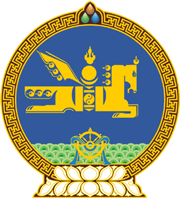 МОНГОЛ УЛСЫН ХУУЛЬ2022 оны 12 сарын 09 өдөр                                                                  Төрийн ордон, Улаанбаатар хот      МОНГОЛ УЛСЫН ЗАСАГ ЗАХИРГАА,      НУТАГ ДЭВСГЭРИЙН НЭГЖ, ТҮҮНИЙ      УДИРДЛАГЫН ТУХАЙ ХУУЛЬД      ӨӨРЧЛӨЛТ ОРУУЛАХ ТУХАЙ1 дүгээр зүйл.Монгол Улсын засаг захиргаа, нутаг дэвсгэрийн нэгж, түүний удирдлагын тухай хуулийн 15 дугаар зүйлийн 15.1.6 дахь заалтын “концесс болон” гэснийг “төр, хувийн хэвшлийн түншлэлийн төслийн саналыг хэлэлцэх,” гэж өөрчилсүгэй. 2 дугаар зүйл.Энэ хуулийг Төр, хувийн хэвшлийн түншлэлийн тухай хууль хүчин төгөлдөр болсон өдрөөс эхлэн дагаж мөрдөнө.МОНГОЛ УЛСЫНИХ ХУРЛЫН ДАРГА 					Г.ЗАНДАНШАТАР